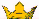 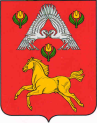 А Д М И Н И С Т Р А Ц И ЯВЕРХНЕПОГРОМЕНСКОГО  СЕЛЬСКОГО  ПОСЕЛЕНИЯСРЕДНЕАХТУБИНСКОГО  РАЙОНА   ВОЛГОГРАДСКОЙ  ОБЛАСТИП О С Т А Н О В Л Е Н И Еот 01 июля 2019 г. № 43Об утверждении плана работы администрации Верхнепогроменского сельского поселения и сельской Думы Верхнепогроменского сельского поселения на  III квартал 2019 годаП о с т а н о в л я ю:Утвердить план работы администрации Верхнепогроменского сельского поселения и  сельской Думы Верхнепогроменского сельского поселения на  III квартал 2019 года согласно приложению.Глава Верхнепогроменского сельского поселения                                                                       К.К. Башулов	Утвержден                                                                         постановлением  администрации                                                                                                        Верхнепогроменского 	   сельского поселения		от 01.07.2019 г. №43П Л А Нработы администрации Верхнепогроменского сельского поселения и сельской Думы Верхнепогроменского сельского поселения на III квартал 2019 года№ п/пМероприятиеДата проведения Ответственный за проведение 1.Совещание с руководителями организаций, предприятий, учреждений:Башулов К.К., глава Верхнепогроменского сельского поселения1.1.- о работе МКУК «Верхнепогроменский СДК»; Лиманского сельского клуба; Верхнепогроменской сельской библиотеки во время летних каникул09.07.2019Лысенко Т.С., директор МКУК«Верхнепогроменский СДК»; Молоканова В.М., библиотекарь Верхнепогроменской сельской библиотеки1.2. - о подготовке социальных объектов к осеннее – зимнему периоду 2019 – 2020 гг.09.07.2019   20.08.2019Лысенко Т.С., директор МКУК«Верхнепогроменский СДК»; Клюева Г.И., заведующая Верхнепогроменским ФАП; Топольсков В.М., директор «Верхнепогроменское ЖКХ»1.3.- о подготовке МОУ СОШ с. Верхнепогромное, детского сада с. Верхнепогромное и МОУ ООШ п. Звездный к новому учебному году 2019-2020 гг.12.08.2019гБашулов К.К., глава Верхнепогроменского сельского поселения; Басова И.Н., директор МОУ СОШ с. Верхнепогромное, Могилатова Е.Н., директор МОУ Лиманная ООШ1.4.- о пожарной безопасности и соблюдения мер повышенной безопасности 08.07.2019г 07.08.2019г 06.09.2019гБашулов К.К., глава Верхнепогроменского сельского поселения2.Проведение рейдов по проверке использования земель на территории  сельского поселенияАвгуст, сентябрь 2019гКозловцева С.М.., специалист II категории администрации сельского поселении; Окуневич А.В., участковый уполномоченный полиции отдела МВД России по Среднеахтубинскому району3.Заседание общественного совета по делам несовершеннолетних и защите их правпо плану комиссии Козловцева С.М., специалист II категории администрации сельского поселении4.Заседание административной комиссии по плану комиссии Башулов К.К., глава Верхнепогроменского сельского поселения5.Заседание комиссии по чрезвычайным ситуациям и пожарной безопасностипо плану комиссии Башулов К.К., глава Верхнепогроменского сельского поселения6. Заседание комиссии по обеспечению поступлений доходов в консолидированный бюджет сельского поселенияпо плану комиссииИзделеева Е.Ш., ведущий специалист – главный бухгалтер администрации сельского поселения 7. Заседание комиссии по выявлению объектов самовольного строительства на территории сельского поселенияпо плану комиссииБашулов К.К., глава Верхнепогроменского сельского поселения8.Заседание комиссии по соблюдению требований к служебному поведению муниципальных служащихпо плану комиссииДжумалиева А.Ж., ведущий специалист администрации сельского поселения9.- комиссии по урегулированию конфликта интересовпо плану комиссииДжумалиева А.Ж., ведущий специалист администрации сельского поселения10. Проведение Дня знаний02.09.2019гБасова И.Н., директор МОУ СОШ с. Верхнепогромное, Могилатова Е.Н., директор МОУ Лиманная ООШ11.Заседание сельской Думы11.07.2019г 12.08.2019г17.09.2019гБашулов К.К., глава Верхнепогроменского сельского поселения; Джумалиева А.Ж., ведущий специалист администрации сельского поселения12.Проведение пленарных совещаний с руководителями предприятий, учреждений, организаций01;08;15;22;29 июля; 05;12;19; 26 августа; 02; 02; 09;16; 23 сентября 2019г.Башулов К.К., глава Верхнепогроменского сельского поселения13.Проведение субботников по наведению санитарного порядка территории населенных пунктов сельского поселения17 августа; 14 сентября 2019г.Башулов К.К., глава Верхнепогроменского сельского поселения14.Проведение приемов граждан на выезде - п.Волжанка - п. Звездный15.07.2019г 15.08.2019г 14.09.2019г08.07.2018г 10.08.2019г 12.09.2019гБашулов К.К., глава Верхнепогроменского сельского поселения; специалисты администрации Верхнепогроменского сельского поселения 